 STAGES D’ÉTÉ :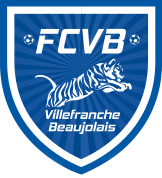 Du 15 au 19 juillet Fiche d’inscriptionPublics visés : U6-U7-U8-U9-U10-U11-U12-U13 
(garçons et filles nés entre 2018 et 2011)Ouvert à tous

(Sous réserve d’une licence valide dans un club lors de la saison 2021/2022)Le stagiaire :NOM : ……………………………….     PRÉNOM : ……………………………………….Né(e) le : ……. / ……. / ……...Catégorie : ………………..Licencié(e) FCVB : OUI / NON 			Si non, nom du club ……………………………..Merci de joindre une copie de la licence ou certificat médical.Les informations du responsable légal :Nom : …………………………………………..         Prénom : …………………………………………………………………….Adresse : …………………………………………………………………………………………………………………………………Code postal : ………………….. Ville : …………………………………………………………………………………………...Tél portable : ………………………………………………….. Mail : ……………………………………………………………     Autorisation parentale :Je, soussigné(e) : ……………………………………………………………….          Père/Mère/Responsable légalAutorise :La direction des stages à faire soigner mon enfant par un médecin et à prendre toutes les mesures d’urgence au cas où je ne pourrais être joint.La direction des stages à utiliser pour des raisons professionnelles, les photos ou films réalisés lors du stage, sans compensation, dans le respect des droits de l’enfant.La direction des stages à utiliser les véhicules des stages ou personnels pour véhiculer mon enfant.Mon enfant à rentrer seul après le stage de perfectionnement. (Mention à rayer si désaccord)Mode de règlement : Espèces / Chèque à l’ordre du FCVB / Chèques vacancesL’inscription ne sera pas prise en compte sans le règlement.Fait à : ………………………………………………………     Le : …………………………………………………….Signature :STAGE D’ÉTÉ 2024 :Publics visés :De U6 à U13 (garçons et filles nés entre 2018 et 2011).Licenciés FCVB et licenciés extérieurs.Lieu : Stade Saint-Exupéry (Villefranche-sur-Saône).Stade municipal (Gleizé).Horaires : 8h30 à 16h30 (prévoir repas du midi).Goûter offert.Matériel à prévoir :	Tenue du footballeur complète, vêtement de pluie, bouteille d’eau.Pique-nique.Staff :Les salariés diplômés du club + éducateurs diplômés des catégories concernées.Objectifs :Proposer un stage de qualité et rassembler les joueurs pendant les vacances.Proposer d’autres activités sportives de découverte.Proposer des activités en adéquation avec les conditions climatiques (chaleur, pluie…).Si vous avez des questions merci de contacter les responsables du stage :
Pierre ROMAIN | pierreromain69@gmail.com | 06.36.73.11.97ouAlexis BONIN | alexis.bonin.7171@gmail.com | 06.20.84.38.90